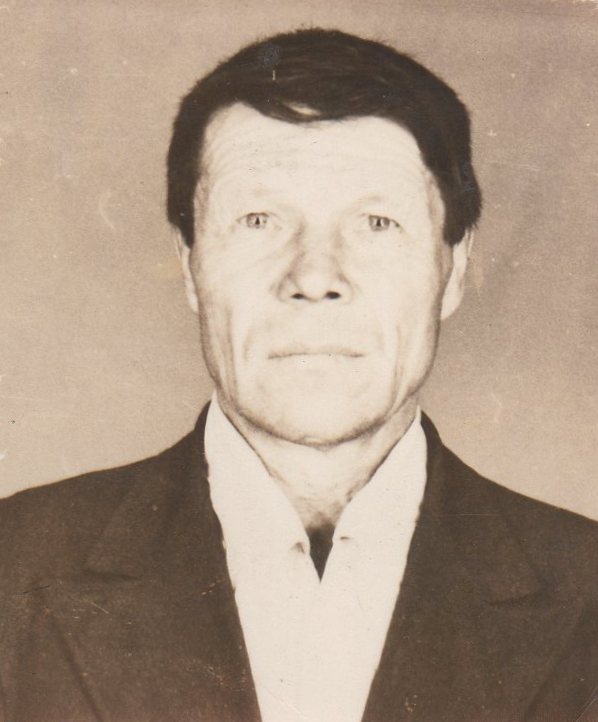 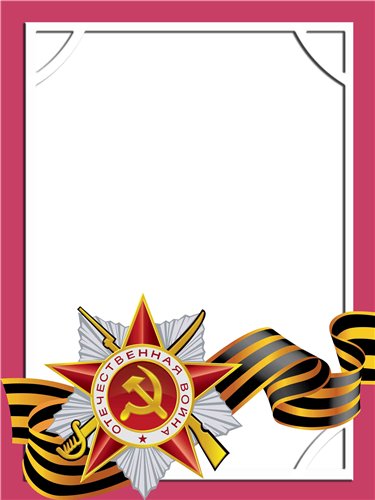                      Трушников                    Николай                       Николаевич                             Ветеран войны.        Родился 1 августа 1926 г., Пермская область, с. Чернушка.          Бригадир пути железной дороги.          Участвовал в боевых действиях в составе 385 арт. бригаде – К О М А Н Д И Р    О Т Е Л Е Н И Я  с сентября 1944 г. по  9 мая 1945 г.          Награжден орденом «Красная Звезда», медаль «За Отвагу» и другие четыре медали.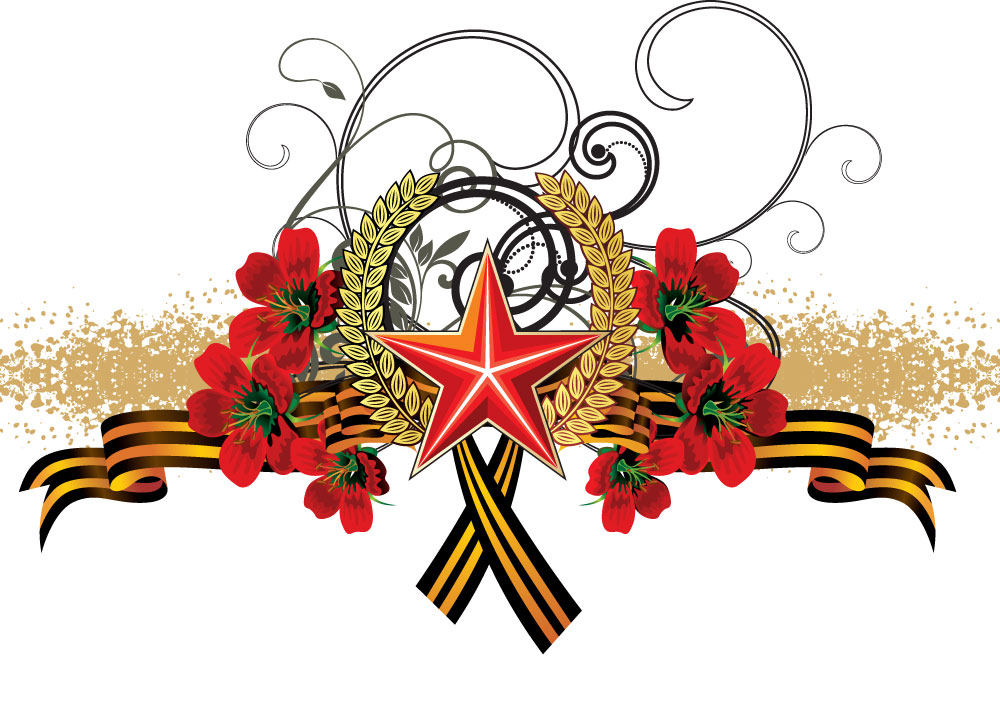 